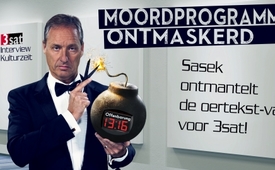 Moordprogramma ontmaskerd: Sasek ontmantelt de oertekst-val voor 3sat!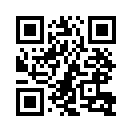 Ondanks 100 frontale aanvallen van de mainstream media, alleen al van januari tot oktober, beantwoordt Ivo Sasek explosieve vragen van 3sat-Kulturzeit - en onthult daarmee een tijdbom die al 2.000 jaar tikt - op scherp gesteld voor de dag dat de mensheid mondig wil worden. Voor wie vrede en vrijheid iets betekenen, verspreid deze kennis…Inleiding, presentatrice:
Ondanks 100 frontale aanvallen door de mainstream media, alleen al weer van januari tot oktober, beantwoordt Ivo Sasek onbevooroordeeld brisante vragen van 3sat-Kulturzeit – en onthult daarbij een 2.000 jaar tikkende tijdbom – aangescherpt voor de dag, waarop de mensheid mondig wil worden. 
Voor diegene voor wie vrede en vrijheid iets betekenen, verspreid deze kennis – een tot nu toe onafwendbaar bloedbad kan en moet verhinderd worden.

Hallo meneer Riha,

Via deze weg reageer ik op uw vraag van 2 oktober 2020 met uw verzoek om een interview voor KULTURZEIT/3sat.

Ik heb een opmerking vooraf: U benadert me echt met beleefdheid, eerlijkheid en hartelijkheid. Nadat er dit jaar alleen al meer dan 100 media-aanvallen tegen mij waren is dit een aangename afwisseling. Als u echt doet wat u zegt, bent u een lovenswaardige uitzondering.

Als het desondanks nog steeds niet tot een ontmoeting tussen ons kan komen, heeft dat niets te maken met mijn algemene teleurstelling over de mainstream-pers die u hebt opgemerkt. Door mijn vele opdrachten ben ik gewoon met mijn tijd en energie volgeboekt. U kunt dat wel begrijpen. 

Maar omdat ik u vertrouw, zal ik uw vragen toch op deze manier beantwoorden zodat u ze woordelijk in uw uitzending kunt weergeven.

Wat betreft uw vragen over de geconstateerde wereldwijde coronafraude hoef ik niet te herhalen wat allerlei vooraanstaande professoren in de geneeskunde en de microbiologie etc., of vooral topniveau coryfeeën in de virologie etc. al op Kla.TV hebben gezegd. Ik dring nadrukkelijk aan op een wereldwijde publicatie van deze gespecialiseerde tegenstemmen en ik laat mezelf niet als instrument gebruiken om op basis van mijn eigen uitspraken een min of meer tweede podium te beginnen die zou afleiden van de eigenlijk dringende bezorgdheid van deze coryfeeën en hun uitspraken.

Dat de officiële kerken die u noemt in essentie de regeringslijn volgen, is natuurlijk net zo logisch en begrijpelijk als bijvoorbeeld de vervolging van predikanten en priesters als ze ergens op demonstraties of op het internet verschijnen. In feite wordt zonder uitzondering elke persoon zodra hij of zij ook maar de geringste twijfel of ontevredenheid uitspreekt over de coronapolitiek zoals die op dit moment wordt uitgevoerd, op dezelfde manier behandeld. Wie met het oog op deze ontwikkelingen nog steeds ontkent dat onze democratie en onze vrijheid van meningsuiting het slachtoffer is geworden van een radicale sektarische dictatuur, verspreidt gewoonweg blinde wensdromen.

U vraagt waar ik de rol van het christendom in dit wereldwijde scenario zie. Weet u, zo'n vraag kan in een lang gesprek niet naar behoren worden beantwoord en zeker niet in een kort interview. Ik heb in mijn driedelige Kla.TV-toespraak "Aufbruch der neuen Welt" echter een gedetailleerd antwoord op deze vraag geformuleerd. Als u niet genoeg tijd hebt om alle drie de delen te bekijken, kijk dan in ieder geval naar deel 1, dan krijgt u ongeveer een idee waar ik het over heb. In deze vragen bewegen we ons echter tussen twee werelden die zeer ver uit elkaar liggen, verder uit elkaar kan niet. Men kan deze twee werelden ook theorie en praktijk noemen. Wat het christendom zou moeten doen en wat het in werkelijkheid doet, heeft dus zo goed als niets met elkaar te maken. Wat het zou moeten doen, zinkt helaas al 2000 jaar systematisch in een zee van vergissingen, dwalingen en dwaasheden. Ik heb over dit onderwerp ongeveer 30 boeken geschreven en ongeveer 2.000 lezingen gegeven. Daarom kan dat niet zomaar zonder enige schade worden verpakt in een interview. Maar één ding lijkt me gunstig door deze explosieve wereldsituatie. Daarover wil ik graag enkele dingen zeggen: Ik denk dat het christendom, wat verloren is gegaan, door deze crisis een echte nieuwe kans krijgt om uit zijn dood te herrijzen en het goddelijke organisme in de gezamenlijke mensheid op deze aarde eindelijk te begrijpen of te ontdekken.

Ik denk dat dit nieuwe tijdperk het potentieel heeft om duizenden jaren oude knopen van genadeloze verdeeldheid en orthodoxie te ontwarren en de liefdevolle saamhorigheid van alle mensen te wekken. Maar niet alleen elk ontaard christendom zal uiteindelijk moeten sterven, ook elke andere ontaarde religie die in de geestelijke dood is verstard. Maar ook alle bestaande politieke, economische, educatieve en andere systemen ondergaan momenteel een historisch ontische verandering. Ontisch betekent: onafhankelijk van de mens, bovennatuurlijk, scheppend ontstaan. Alle huidige spanningen worden dus samengevat in één beangstigende vraag: Zal deze bovennatuurlijke ommezwaai de geschiedenis ingaan als de overwinning van geweldloze wijsheid en liefde, of zal het opnieuw resulteren in een bloedig epos? Het gaat erom te doorzien hoe dit bloedig epos tot stand komt. Ik zal daar in mijn laatste deel gedetailleerder op ingaan. Want niet alleen de christenen, maar allerlei soorten mensen die kritisch en vrijheidslievend zijn, werden gedurende 2000 jaar met vervalste Bijbelpassages voorbereid op hun onvermijdelijke martelaarschap in deze tijd. Wat betekent martelaarschap? Het betekent bloedvergieten. Als wat ik nu zeg en verklaar niet wordt verhinderd, zal er een bloedbad plaatsvinden tegen het christendom, tegen vrijheidslievende mensen. U kent de betekenis van het getal 666, 6-6-6, ik ben er vrij zeker van. Tot nu toe betekende het de zekere dood voor al diegenen die niet buigen voor de voorspelde farmaceutische, letterlijk farmacie werelddictatuur. Zo staat het in de oertekst van de Bijbel.

Voor iedereen die niet bekend is met de Bijbel zal ik daarom nog eens de betekenis van de beelden uit Openbaring 13 bij naam noemen en kort wijzen op de dodelijke vervalsingen die erin staan. Verzen 16-18 beschrijven hoe een gewetenloze dictatuur van de farmaceutische wereld plots uit de zee van naties tevoorschijn komt, waarbij iedereen wordt gedwongen om een in de huid gegraveerd merkteken (letterlijk charagma) aan de hand of op het voorhoofd te accepteren, van de kleinste tot de grootste, van de armste tot de rijkste, van de vrije tot de handlanger; terwijl niemand nog mag vertoeven of handelen op openbare plaatsen. Dit staat al 2000 jaar letterlijk in de oertekst. Alleen degenen die de in hun handen aangebrachte identificatiemerktekens accepteren, zouden nog steeds kunnen kopen en verkopen. Terwijl alle weigeraars - daar komt het namelijk op neer - worden gesanctioneerd, buitengesloten en uiteindelijk het martelaarschap moeten ondergaan. En dit alles werd ten onrechte vertaald in de indicatief. Wat betekent dat? Zeg maar in de werkelijkheidsvorm, indicatief betekent de werkelijkheidsvorm. Daarom stelde deze profetie tot nu toe dat er geen ontkomen aan is omdat alles onvermijdelijk zo moet gebeuren. 
Dus, dat betekent er moet een bloedbad komen. Maar juist daarin ligt de verlammende vervalsing. In werkelijkheid staat dit Big Pharma project niet in de indicatief, maar in de aanvoegende wijs, d.w.z. in de loutere wens- of mogelijkheidsvorm. De volle macht ligt dus niet bij de genadeloos opkomende werelddictatuur, maar alleen bij het volk dat in dezelfde teksten tot absoluut verzet wordt opgeroepen. Het volk geeft toch de dictatuur de macht. De dictatuur heeft geen eigen macht, behalve de macht die men haar geeft.

De gebeurtenissen van onze dagen worden daar heel precies beschreven: Big-Pharma wil de hele mensheid een charagma geven en in het Nederlands betekent dat - ik geef nu een korte uitleg van de Griekse tekst. Er zijn drie betekenissen voor charagma: De 1e betekenis is een prik door een metalen voorwerp in de huid. De 2e betekenis is een soort stempel waarmee iets in de huid wordt gegraveerd of geëtst. De 3e betekenis is een karakteristiek identificatiekenmerk, dat in de vorm van een structuur in de huid wordt ingebracht. Met andere woorden, 2000 jaar geleden beschreef de Griekse taal al gedetailleerd wat een ontaarde wetenschap en politiek met de hele mensheid van plan was, en welke middelen ze daarvoor zouden willen gebruiken. Maar zo waar als deze profetieën niet zijn geformuleerd in de werkelijkheidsvorm, maar in de loutere wensvorm, zo waar moet de hele mensheid zich nu oriënteren naar Gods 2.000 jaar durende waarschuwing en niet buigen voor dit duivelse wensdenken! En dit is heel belangrijk wat ik nu zeg: De Griekse aanvoegende wijs, d.w.z. de mogelijkheidsvorm in de Griekse taal heeft een iets andere betekenis dan in het Duits. In het Duits is een wensvorm een wensvorm, het blijft een wens. In het Grieks betekent de aanvoegende wijs, wensvorm of mogelijkheidsvorm iets met meer diepgang, het betekent dat het zeker gaat gebeuren, tenzij men er iets aan doet. Dus, als het daar nu in de aanvoegende wijs wordt genoemd, betekent het dat het niet zal gebeuren als men er actief tegen optreedt. Dit is de voorwaarde dat deze aanvoegende wijs zich oplost. Als we niets doen, zal het zeker gebeuren. Dat zegt de Griekse aanvoegende wijs.

Maar ik ben ervan overtuigd dat de aanvoegende wijs, die al 2000 jaar wordt onderdrukt, zich zal doen gelden als het nieuwe bewustzijn in de genoemde teksten, omdat het overeenkomt met de komende realiteit en geen enkele manier van onderdrukking, hoe hard ook, de goddelijk aangeboden koers kan verhinderen. Ik herhaal het nog eens: de oorspronkelijke Griekse teksten hebben altijd al gezegd dat "Big-Pharma" (letterlijk zo in het Grieks) de wereldmacht voor een korte tijd naar zich toe zal trekken en daadwerkelijk van plan is om alle mensen te controleren "d.m.v. een implantaat onder de huid" (zo letterlijk) en hen op deze wijze te nummeren, te registreren, te karakteriseren, enz. … Echter: Big Pharma wil dat wel graag! Er staat niet dat ze daar uiteindelijk in zal slagen, (en waarin willen ze slagen?) alle andersdenkenden of dwarsdenkers uit het bedrijfsleven te sanctioneren, te verdrijven en uiteindelijk te doden. Al degenen die hun merkteken (letterlijk charagma) hebben geweigerd. Noch de christenheid, noch andere dwarsdenkers werden dus ooit bij wijze van spreken profetisch veroordeeld "tot de dood door onvermijdelijk martelaarschap", zoals kanselredenaars al 2000 jaar lang in alle toonaarden verkondigen. De oerteksten echter roepen de door de Big Pharma gekwelde mensheid daadwerkelijk op om nog liever het martelaarschap te ondergaan, dan de inentings- en microchipprogramma's te aanvaarden. Waarom? Simpelweg omdat de martelingen die voortvloeien uit bijvoorbeeld het verplichte vaccineren of het verplichte chippen onder deze fascistische dictators, veel erger zouden zijn dan welke vorm van martelaarschap dan ook. Elke verlangde vrijheid moet echter worden gegrepen d.m.v. van absolute weerstand, zegt de Schrift. Ultieme weerstand is daarom geboden als de enige levensvatbare weg naar vrijheid. Het overwinnen van deze voorspelde wereldheerschappij, die in onze tijd op het punt staat door te breken, vindt plaats op de weg van een ontisch genavigeerd proces van wederoprichting. Met andere woorden: Er moet een wereldwijd verzet ontstaan op een manier die menselijk gezien onbegrijpelijk en oncontroleerbaar is. Wat ervan spreekt dat de totale weigering om te gehoorzamen zoals de Bijbel dat voorschrijft, leidt tot de activering van die goddelijke oerkracht die al 2000 jaar wacht om aan ons, in ons en door ons gestalte te krijgen. Er staat geschreven dat deze ontische kracht zich op een matrixachtige wijze doorzet in al diegenen die zich verzetten, totdat alles onder hun synergie opnieuw wordt geordend, totdat de mishandelde mensheid zich weer van harte behoed weet en het uitmondt in een nooit eerder geziene levensvreugde.

Zo, dat was het Mr Riha, van 3sat, KULTURZEIT. U schreef me dat een samenleving alleen leeft als men naar elkaar luistert. In de hoop dat u dit zelf doet en wat u zojuist hebt gehoord doorgeeft aan de maatschappij, zegen ik u van harte,

Ik ben Ivo Sasek die al 43 jaar voor God staat.door //Bronnen:Antworten von Ivo Sasek an Herrn Riha

Verlinkte Videos:
11.710 Kla.TV-Sendungen gehackt & gelöscht! – Steckt der BR dahinter?
https://www.kla.tv/15647

Sasek schockt den Landtag – OCG legt gefürchtete „Freund-Feind-Liste“ offen
https://www.kla.tv/15731

Kla.TV in der Tamedia-Falle?
https://www.kla.tv/16081

Kla.TV – Ein Staats-Feind? Offener Brief von Kla.TV-Gründer Ivo Sasek an Blick und andere Massenmedien
https://www.kla.tv/16019

Datenklau XXL – Sasek kontert BR mit Formel 1:65 Mrd.
https://www.kla.tv/16262

NDR-Zapp kontra Sasek: „Wer lässt wen zappeln?“
https://www.kla.tv/16480

Aufbruch der Neuen Welt - und ihre Phänomene
https://www.kla.tv/AufbruchNeueWelt/17237Dit zou u ook kunnen interesseren:#Vaccinatie - www.kla.tv/Vaccinatie

#Ivo-Sasek-nl - Sasek-nl - www.kla.tv/Ivo-Sasek-nl

#Media - www.kla.tv/Media-nlKla.TV – Het andere nieuws ... vrij – onafhankelijk – ongecensureerd ...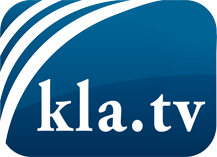 wat de media niet zouden moeten verzwijgen ...zelden gehoord van het volk, voor het volk ...nieuwsupdate elke 3 dagen vanaf 19:45 uur op www.kla.tv/nlHet is de moeite waard om het bij te houden!Gratis abonnement nieuwsbrief 2-wekelijks per E-Mail
verkrijgt u op: www.kla.tv/abo-nlKennisgeving:Tegenstemmen worden helaas steeds weer gecensureerd en onderdrukt. Zolang wij niet volgens de belangen en ideologieën van de kartelmedia journalistiek bedrijven, moeten wij er elk moment op bedacht zijn, dat er voorwendselen zullen worden gezocht om Kla.TV te blokkeren of te benadelen.Verbindt u daarom vandaag nog internetonafhankelijk met het netwerk!
Klickt u hier: www.kla.tv/vernetzung&lang=nlLicence:    Creative Commons-Licentie met naamgeving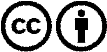 Verspreiding en herbewerking is met naamgeving gewenst! Het materiaal mag echter niet uit de context gehaald gepresenteerd worden.
Met openbaar geld (GEZ, ...) gefinancierde instituties is het gebruik hiervan zonder overleg verboden.Schendingen kunnen strafrechtelijk vervolgd worden.